Рабочий лист для учащегосяПримечание* Конспекты по изучения материала делаются в рабочих тетрадях.ПредметФизикаФ.И.О. учителяКарпова Ангелина АнатольевнаУчебникН.А. Закирова, Р.Р Аширов «Физика », 7 классТема урока«Коэффициент полезного действия»Цели обучения7.2.4.5 – экспериментально определять условия равновесия рычага7.2.4.6 – экспериментально определять коэффициент полезного действия наклонной плоскостиЦели урока(кратко)познакомиться с понятием «Полезная работа»познакомиться с понятием «Полная работа»Критерии оценивания - знает и понимает определения КПД; - применяет формулу КПД при решении задач.Порядок действийРесурсы(заполняется учителем)Выполнение(заполняется учеником)ИзучиОткрой страницу 159-160 (изучаем параграф 38)Запиши определение:Полная(затраченная) работа - …… (стр 159)Полезная работа - …..(стр 159)Коэффициент полезного действия (КПД) - ……….(стр 159)Запиши формулы , где 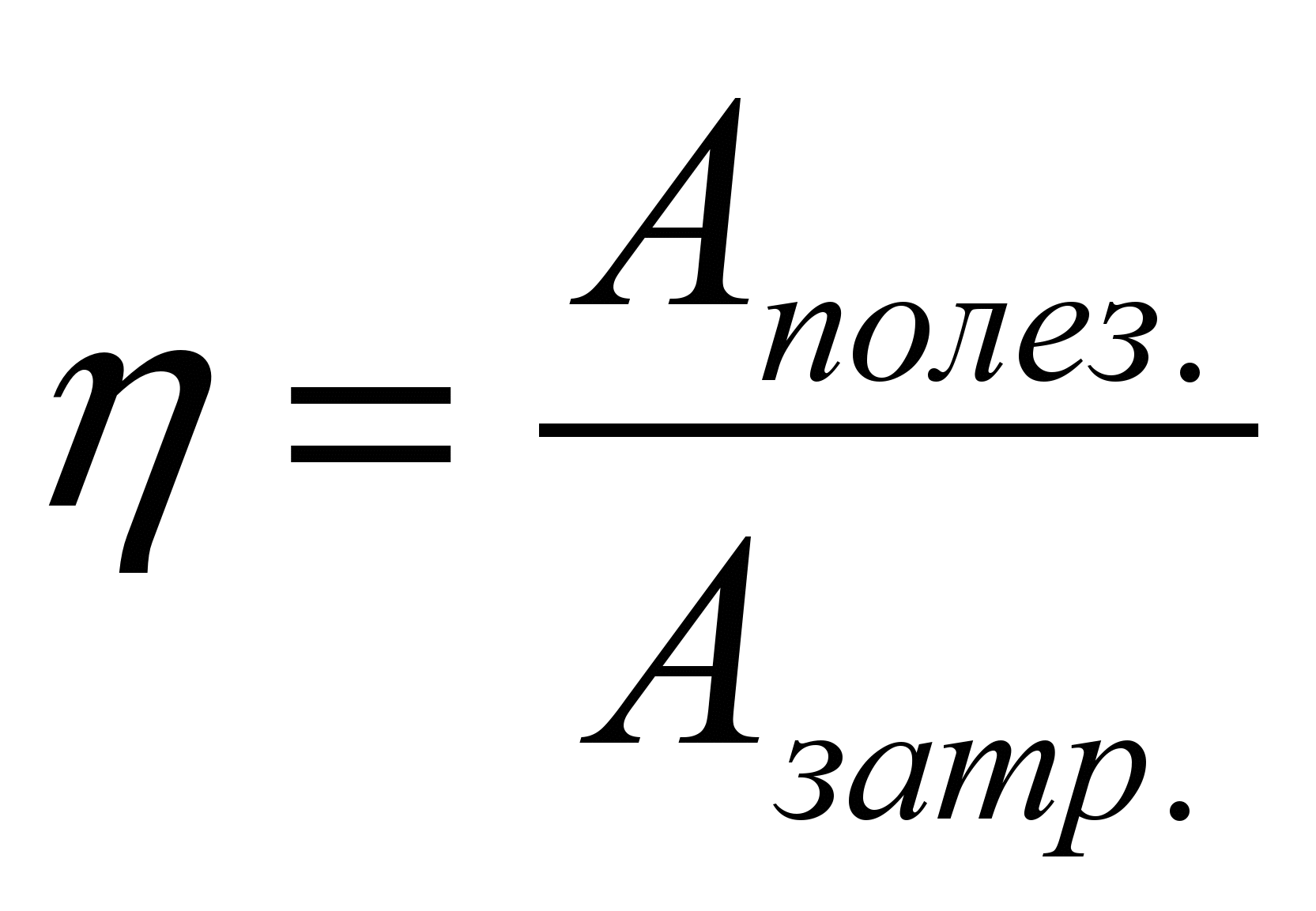 Aполезн.=mghAзатрач.=FlТОГДА: ŋ(m – масса (кг)g – ускорение свободного падения=9.8=10н\кгh – высота (м)F – сила (Н)l – длина, перемещение (м)А – работа (Дж))ЗАПОМНИ:  ŋ измеряется в %(т.е. когда вы решаете задачу число*100%)Отметь знаком «+»  материал, с которым ознакомился(лась) ВыполниРешите задачи:По наклонному помосту длиной 4.5 м на высоту 1.5 м втянут ящик массой 30 кг. Сила трения ящика о помост составляет 20 Н. Каков КПД?По наклонному помосту длиной 15  м на высоту 2 м втянут ящик массой 25 кг. Сила трения ящика о помост составляет 10 Н. Каков КПД?ВСЕГО за правильную работу 4 балловРаботу сфотографировать и отправить учителю до следующего урока